----- Forwarded Message -----
From: "Daneshmand Malayeri, Amin (MBA)" <amin.daneshmand@gmail.com>
To: 
Sent: Tuesday, 27 November 2012 10:34 AM
Subject: JMEAST : Invitation to joining our editorial boardDear Prof.Based on your impressed experiences, we would like to invite you joining to editorial board of Journal of Middle East Applied Science and Technology (JMEAST). (http://www.jmeast.org/)this collaboration is volunteer based and would be a honor for us to having you as our editorial board member .so, kindly send us a brief CV in order to accepting our invitation. we will update our website and add your name as member of editorial board soon.Aims and ScopeJournal of Middle East Applied Science and Technology (JMEAST) is an international scientific journal published monthly and supported by many International associations. The aim of  Journal of Middle East Applied Science and Technology (JMEAST)  is to publish articles in biological sciences, biodiversity, biotechnology, clinical sciences, animal and veterinary sciences, agricultural sciences, chemistry, environmental sciences, physics, mathematics and statistics, geology, engineering, computer science, social sciences and information technology.The journal invites original papers, review articles, technical reports and short communications containing new insight into any aspect of applied sciences that are not published or not being considered for publication elsewhere. The publication of submitted manuscripts is subject to peer review and both general and technical aspects of the submitted paper are reviewed before publication. Authors are advised to suggest several potential reviewers who are familiar with the technical aspect of their paper.:: Publication within a short period after acceptance.
:: On-line publication monthly. 
:: Papers abstracted/indexed by all the major scientific indexing services. 
:: Papers may also be submitted for special issues.--   Amin Daneshmand Malayeri – Master of Business Administration(MBA) CEO , Amadgaran’e Andishe Ofogh Inst. IranLecturer, Mentor in DTMSI InstituteCertified Business Counselor, World Wide Science Academy, MalaysiaManaging Editor: Academic Network of International Scientific Proceedings (ANISP), Swiss Journals Transactions Research Executive director, INVENTORS CITY Academy, DubaiISO 27001 Internal Auditor, Approved by Nis-Cert, CanadaDirect Dial: +98 918 351 7126Email: amin.daneshmand@gmail.com  Linked In: http://ir.linkedin.com/pub/amin-daneshmand-malayeri/4b/a16/950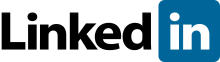  Please consider the environment before printing this e-mail.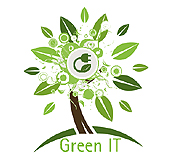 